Resources for Responding to COVID-19 through a Trauma-Responsive LensCompiled by the Metro Nashville Public Schools Trauma-Informed Schools Team 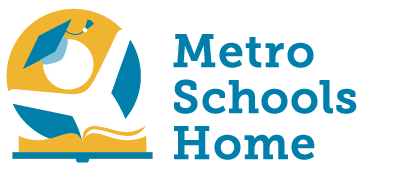 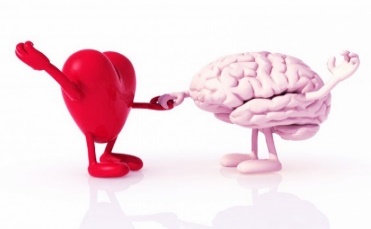 Free lessons or video-based activities for student to use at home for stress reduction, self-regulation, and social emotional health:Move This World's video exercises to complete outside of school - Remote video-based activities and learning resources for supporting students (elementary, middle, and high), staff, and caregivers through uncertainty (including self-regulation and stress reduction videos; Note: Use password “togetherwecan”)Pure Edge Online Videos, Materials, and Resources (including A Peek Inside the Amazing Brain, Brain Breaks, and K-5 Resources) by Pure Edge Digital Lessons from EVERFI K-12 Learning to support teachers: http://get.everfi.com/teacher-remote-learning-clever/Digital Lessons from EVERFI K-12 Learning to support parents and families:  http://get.everfi.com/parent-remote-learning/Free Downloadable Focus 5 Activity Cards by SERP, Incorporated (including Breathe Deep, Let it Go, Mind in Motion, Anchor of Air, Train of Thought, Tight and Loose, and Gratitude)Free, high quality training modules about brain development, trauma-informed school practices, and mindfulness: FREE online Trauma-Sensitive Resilient Schools course by STARR Commonwealth - usually $199 but now free for an education professional during this time of social distancingFREE Online Trauma-Sensitive Schools training modules from Wisconsin Department of Public InstructionUnderstanding Trauma 3 -Part Webinar Series by Conscious Discipline (normally $75, currently free for individual 90-day access)Free 2-hr Course on Teaching Mindfulness to Teens by the Center for Adolescent StudiesFree 8-Week Mindfulness-Based Stress Reduction Course by Palouse Mindfulness Free Brain Story 19-Module Certification Course about Brain Architecture by Alberta Family Wellness InitiativeFree Video Tutorials about How to Facilitate Teen Wellness Circles by the Samaritan Family Wellness FoundationInformation Briefs, Articles, Videos, and Resources for Educators, Students, and Parents/Caregivers: Coronavirus Sanity Guide – FREE videos, guided meditations, and podcast by Ten Percent HappierResources to Teach Your Child Mindfulness by Make it Stick Parenting Trauma-Sensitive Schools: Responding to COVID-19 Webinar by Riane Eisler, Mary Crnobori, and Khayree Bey for The Center for Partnership Studies Helping Children Cope with Stress during the 2019-nCoV Outbreak by the World Health OrganizationCoping With Stress During Infectious Disease Outbreaks and Taking Care of Your Behavioral Health: Tips for Social Distancing, Quarantine, and Isolation During an Infectious Disease Outbreak by SAMHSAMental Health and COVID-19 – Information and Resources by Mental Health  AmericaParent/Caregiver Guide (Fact Sheet) for Helping Families Deal with the Coronavirus Disease by the National Child Traumatic Stress Network How School Closures Can Strengthen Your Family  by Christine Cater for Greater Good MagazineHealing in Place: Game on to Flip the COVID-19 Threat into a Positive experience for Our Children by Dr. Christina Bethell for ACEsConnection Resilience is Not a Luxury: It is Critical to Our Survival  by Fleet Maull for Mindful LeaderTalking to Kids About the Coronavirus  by Rachel Ehmke for Child Mind InstituteTalking to Your Kids about Coronavirus and Social Distancing by Tara Haelle for ForbesSesameStreet.org/caring, Sesame Workshop Caring for Each Other initiative—a web resource committed to supporting families throughout the COVID-19 crisisAlso from Sesame Street in Communities Videos and Resources for Helping Young Children Cope with Traumatic ExperiencesJust For Kids: A Comic Exploring The New Coronavirus by NPRVideo about Talking to Children about Coronavirus by Humanity CrewThat Discomfort You're Feeling is Grief by Scott Berinato for the Harvard Business Review10 Ways to Ease Your Coronavirus Anxiety by Simran Sethi for The New York TimesHow to Avoid Passing Your Anxiety on to Your Kids by Brigit Katz for Child Mind InstituteTeaching through a Pandemic: A Mindset for this Moment by Stephen Merrill for EdutopiaSpeaking Up About Racism Around the New Corona Virus by Coshandra Dillard for Teaching ToleranceHow to Support Home Learning in Elementary Grades by John S. Thomas for EdutopiaWhat teachers in China Have Learned in the past Month by Laurel Schwartz for EdutopiaHelpful Hotlines and ServicesMPHD COVID-19 Information HOTLINE  615 862-7777. It is available from 7 AM to 7 PM 7 days a week.        If the crisis is life threatening, dial 911        Persons in crisis should call the Mobile Crisis line at 615-726-0125 or the Crisis Center at 615-244-7444.        If you, or someone you know, are experiencing thoughts of suicide, please know that you are not alone and contact the Suicide Prevention Hotline at 1-800-273-TALK (8255).         Disaster Helpline:  The SAMHSA-sponsored Helpline offers counseling to those affected by human-caused and natural disasters. If you or someone you know has been affected by a disaster and needs immediate assistance, please call this toll-free number for information, support, and counseling. You will be connected to the nearest crisis center.o    800-985-5990 or Text TN or TalkWithUs to 66746o    TTY for Deaf/Hearing Impaired: 800-846-8517        The Tennessee REDLINE, 800-889-9789, is a toll-free information and referral line open 24 hours per day, 7 days a week, providing accurate, up-to-date alcohol, drug, problem gambling, and other addiction information and referrals to all citizens of Tennessee at their request. The Redline provides referrals for Co-Occurring Alcohol and Drug disorders that arise along with Mental Health disorders. Treatment and other program referrals are made on the REDLINE. Callers are provided with at least 3 referral sources when possible. The REDLINE staff does not provide therapy or counseling with the caller or substance abuser but gives them the information to put them in touch with someone who will provide a diagnosis, prognosis or assessment of the mental or physical health of the substance user/abuser. The REDLINE strives to provide the caller with specific referrals based on their stated needs.Prevent Child Abuse TennesseeParent Helpline: 1-800-CHILDRENDomestic Violence Helpline: 1-800-356-6767Parenting SupportThe Family CenterPrevent Child Abuse TennesseeResources for financial and food assistance can be found on Tennessee Justice Center’s website (scroll to the bottom)